 Итоговый протокол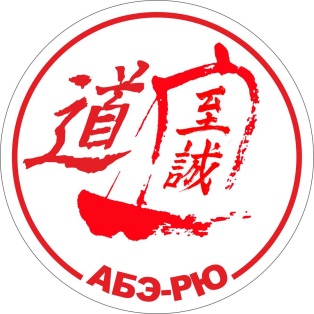 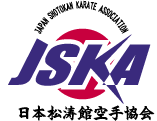 Открытого Чемпионата России по каратэ Абэ-рюверсия Японской Ассоциации Сётокан Каратэ (JSKA)г. Петрозаводск 24-25.12.2016 г.Всего участников: 197 человекКата мальчики 6-7 лет Число участников: 10Ката девочки 6-7 лет Число участников: 7Ката мальчики 8-9 лет до 6 кю Число участников: 21Ката мальчики 6-9 лет 5 кю и выше, девочки 8-9 лет Число участников: 6Ката мальчики 10-11 лет до 6 кю Число участников: 12Ката мальчики 10-11 лет 5 кю и вышеЧисло участников: 17Ката девочки 10-11 лет  до 6 кюЧисло участниц: 7Ката девочки 10-11 лет  5 кю и вышеЧисло участниц: 4Ката мальчики 12-13 лет  до 6 кюЧисло участников: 8Ката мальчики 12-13 лет  5 кю и вышеЧисло участников: 21Ката девочки 12-13 лет  до 6 кюЧисло участниц: 4Ката девочки 12-13 лет  5 кю и вышеЧисло участниц: 9Ката юноши 14-15 летЧисло участников: 10Ката девушки 14-15 летЧисло участников: 7Ката кадетки 16-17 летЧисло участников: 5Ката мужчины 16-35 летЧисло участников: 11Ката женщины 18-35 летЧисло участников: 8Ката мужчины 36-45 летЧисло участников: 7Ката женщины 36 лет и старшеЧисло участников: 3Ката мужчины 46 лет и старшеЧисло участников: 4Кихон иппон-кумитэ девочки 6-7 летЧисло участниц: 6 человекКихон иппон-кумитэ мальчики 8-9 летКихон иппон-кумитэ мальчики  6-7 летЧисло участников: 9Кихон иппон-кумитэ мальчики  8-9 летЧисло участников: 20Кихон иппон-кумитэ мальчики  10-11 летЧисло участников: 21Кихон иппон-кумитэ девочки 10-11 летЧисло участниц: 8 человекКихон иппон-кумитэ мальчики  12-13 летЧисло участников: 14Кихон иппон-кумитэ девочки 12-13 летЧисло участниц: 6 человекСёбу иппон-кумитэ мальчики 10-11 лет -40 кгЧисло участников: 10 человекСёбу иппон-кумитэ мальчики 10-11 лет +40 кгЧисло участников: 9 человекСёбу иппон-кумитэ девочки 10-11 летЧисло участниц: 5 человекСёбу иппон-кумитэ мальчики  12-13 лет -50 кгЧисло участников: 14Сёбу иппон-кумитэ мальчики  12-13 лет +50 кгЧисло участников: 4Сёбу иппон-кумитэ девочки 12-13 летЧисло участниц: 5 человекСёбу иппон-кумитэ юноши 14-15 лет абсСёбу иппон-кумитэ девушки 14-15 летЧисло участниц: 5 человекСёбу иппон-кумитэ кадеты 16-17 лет абсЧисло участников: 3Сёбу иппон-кумитэ кадетки 16-17 летЧисло участниц: 2Сёбу иппон-кумитэ мужчины 18-35 лет абсЧисло участников: 6Сёбу иппон-кумитэ женщины 18 лет и старше абсЧисло участников: 3Себу иппон-кумитэ мужчины  36 лет и старше абсКата командное MIX до 9 летЧисло команд: 9Ката командное MIX 10-11 летЧисло команд: 9Ката командное MIX 12-15 летКата командное MIX 16 лет и старшеКумитэ командное 10-11 летЧисло команд: 5Кумитэ командное 12-13 летЧисло команд: 5Главный секретарь                                                                                   О.И. Волк-КарачевскаяМестоФамилия ИмяКомандаТренер1Славный ФилиппПетрозаводскСавельев А.И.2Гончаров Данил ПетрозаводскСавельев А.И.3Васюков АртемийКалининградВолк-Карачевский Э.К.МестоФамилия ИмяКомандаТренер1Кириченко ВладимираШен СяолонСажин Е.Л.2Савельева Валерия ПетрозаводскСавельев А.И.3Ждамирова ВикторияКомасавиКонстантинов А.В.МестоФамилия ИмяКомандаТренер1Фавстрийский МаксимСаранскФерцев В.А.2Кудына АлександрКалининградВолк-Карачевский Э.К.3Захарнев ЕфимКондпогаБугаков Г.И.МестоФамилия ИмяКомандаТренер1Фролов ИванЧерняховскГорбачев В.А.2Чернышова МарияМоскваЧернышова Ю.С.3Кудына АлександрКалининградВолк-Карачевский Э.К.МестоФамилия ИмяКомандаТренер1Аникин МихаилПетрозаводскСавельев А.И.2Милованов Егор МурманскЛарин Е.Е.3ИгошеВ КириллСаранскФерцев В.А.МестоФамилия ИмяКомандаТренер1Останин МатвейМурманскЗабиров Р.Н.2Алексеев ЕгорСанкт-ПетербургДранник А.А.3Лопоухов ПавелКомасавиКонстантинов А.В.МестоФамилия ИмяКомандаТренер1Алешко ТерезаМоскваЧернышева Ю.С.2Федорова АльвинаКалининградВолк-Карачевский Э.К.3Спасова ЯнаПетрозаводскСавельев А.И.МестоФамилия ИмяКомандаТренер1Фролова ДарьяМоскваЧернышева Ю.С.2Гусева МарияСанкт-ПетербургГлухов А.Е.3Федорова АльвинаКалининградВолк-Карачевский Э.К.МестоФамилия ИмяКомандаТренер1Кулемин ЕвгенийПетрозаводскСавельев А.И.2Бронников МаксимШен СяолонСажин Е.Л.3Воронин АлександрСанкт-ПетербургКолесников Р.А.МестоФамилия ИмяКомандаТренер1Белых ВалерийКомасавиКонстантинов А.В.2Алексеев МатвейПетрозаводскСавельев А.И.3Сергеев АндрейКалининградВолк-Карачевский Э.К.МестоФамилия ИмяКомандаТренер1Сергеева ЕлизаветаКалининградВолк-Карачевский Э.К.2Жевак АлинаШен СяолонСажин Е.Л.3Цефт АнастасияСанкт-ПетербургСизов С.В.МестоФамилия ИмяКомандаТренер1Гаврилова-Петрова ВасилинаСанкт-ПетербургГлухов А.Е.2Каменская АлександраСанкт-ПетербургГлухов А.Е.3Новоселова ЕкатеринаСанкт-ПетербургГлухов А.Е.МестоФамилия ИмяКомандаТренер1Лазаренко ДанилКалининградВолк-Карачевский Э.К.2Белогаев ДанилаСанкт-ПетербургГлухов А.Е.3Штуба ИльяПетрозаводскСавельев А.И.МестоФамилия ИмяКомандаТренер1Тимошенкова АннаЧерняховскГорбачев В.А.2Шайдурова АленаЧерняховскГорбачев В.А.3Коваленко АнастасияСанкт-ПетербургГлухов А.Е.МестоФамилия ИмяКомандаТренер1Чайка ВалерияСанкт-ПетербургГлухов А.Е.2Фролова ВалерияЧерняховскГорбачев В.А.3Пахомова Кристина МурманскЛарин Е.Е.МестоФамилия ИмяКомандаТренер1Столбовой МаксимПетрозаводскСтолбовой М.В2Капшуков АндрейКалининградСизов С.В.3Кабаков ПавелМоскваЧернышова Ю.С.МестоФамилия ИмяКомандаТренер1Чернышова ЮлияМоскваСизов С.В.2Строкань ЕленаМоскваПай О.Ф.3Волк-Карачевская ОльгаКалининградВолк-Карачевский Э.К.МестоФамилия ИмяКомандаТренер1Столбовой МаксимПетрозаводскСтолбовой М.В2Нахрачев ДенисКалининградСизов С.В.3Кукарин ВладимирКалининградСизов С.В.МестоФамилия ИмяКомандаТренер1Грохольская АленаСанкт-ПетербургТуркин И.А.2Калинина СветланаЛодейное ПолеСизов С.В3Васюкова МаргаритаКалининградВолк-Карачевский Э.К.МестоФамилия ИмяКомандаТренер1Волк-Карачевский ЭдуардКалининградСизов С.В.2Цивирко АлександрКалининградСизов С.В.3Савельев АлексейПетрозаводскМестоФамилия ИмяКомандаТренер1Савельева МарияПетрозаводскСавельев А.И.2Тимофеева АнгелинаКондопогаБугаков Г.И.3Кириченко ВладимираШен СяолонСажин Е.Л.3Некревич ЯнаКондопогаБугаков Г.И.МестоФамилия ИмяКомандаТренер1Фролов ИванЧерняховскГорбачев В.А.2Ильящу ДаниилПетрозаводскСавельев А.И.3Данилов ТимурПетрозаводскСавельев А.И.3Гончаров НикитаПетрозаводскСавельев А.И.МестоФамилия ИмяКомандаТренер1Гришичев АлексейПетрозаводскСтолбовой М.В2Славный ФилиппПетрозаводскСавельев А.И.3Гончаров ДанилПетрозаводскСавельев А.И.3Шишков ИванПетрозаводскСтолбовой М.ВМестоФамилия ИмяКомандаТренер1Фролов ИванЧерняховскГорбачев В.А.2Ильящук ДаниилПетрозаводскСавельев А.И.3Данилов ТимурПетрозаводскСавельев А.И.3Гончаров НикитаПетрозаводскСавельев А.И.МестоФамилия ИмяКомандаТренер1Романенко ГригорийПетрозаводскСтолбовой М.В2Кустов АртемПетрозаводскСтолбовой М.В3Аникин МихаилПетрозаводскСавельев А.И.3Соколан ДанилПетрозаводскСавельев А.И.МестоФамилия ИмяКомандаТренер1Федорова АльвинаКалининградВолк-Карачевский Э.К.2Спасова ЯнаПетрозаводскСавельев А.И.3Волкова АнастасияКондопогаБугаков Г.И.3Фролова ДарьяМоскваЧернышева Ю.С.МестоФамилия ИмяКомандаТренер1Вдовиченко ИванПетрозаводскСтолбовой М.В.2Алексеев МатвейПетрозаводскСавельев А.И.3Петровсков ГеоргийСанкт-ПетербургКозел Г.А.3Вангонен АртемПетрозаводскБорисенко Е.А.МестоФамилия ИмяКомандаТренер1Плотникова КристинаПетрозаводскСтолбовой М.В.2Петрова АринаКондопогаБугаков Г.И.3Сергеева ЕлизаветаКалининградВолк-Карачевский Э.К.3Буймова ЕкатеринаКондопогаБугаков Г.И.МестоФамилия ИмяКомандаТренер1Гришин ВадимМурманскЗабиров Р.Н.2Милованов ЕгорМурманскЛарин Е.Е.3Лопоухов ПавелКомасамиКонстантинов А.В.3Останин МатвейМурманскЗабиров Р.Н.МестоФамилия ИмяКомандаТренер1Погорельцев АнтонСанкт-ПетербургКолесников Р.А.2Романенко ГригорийПетрозаводскСтолбовой М.В.3Матвеев ДанилСанкт-ПетербургКолесников Р.А.3Алексеев ЕгорСанкт-ПетербургДранник А.А.МестоФамилия ИмяКомандаТренер1Алешко ТерезаМоскваЧернышева Ю.С.2Маршуба МарияМоскваЧернышева Ю.С.3Кузь КираМурманскЛарин Е.Е.3Фролова ДарьяМоскваЧернышева Ю.С.МестоФамилия ИмяКомандаТренер1Шатровский СергейКондопогаБорисенко Е.А.2Васильев НикитаСанкт-ПетербургГлухов А.Е.3Романов ДенисКомасавиКонстантинов А.В.3Резайкин АртемМурманскЗабиров Р.Н.МестоФамилия ИмяКомандаТренер1Мызников ПавелСанкт-ПетербургГлухов А.Е.2Климук АлександрПетрозаводскСавельев А.И.3Менделюк ВладиславПетрозаводскСтолбовой М.В.3Вдовиченко ИванПетрозаводскСтолбовой М.В.МестоФамилия ИмяКомандаТренер1Матвеева КсенияСанкт-ПетербургГлухов А.Е.2Лизуноа ТатьянаСанкт-ПетербургГлухов А.Е.3Плотникова КристинаПетрозаводскСтолбовой М.В.3Яковлева ПолинаСанкт-ПетербургГлухов А.Е.МестоФамилия ИмяКомандаТренер1Воронин ВячеславСанкт-ПетербургГлухов А.Е.2Насекин СевастьянПетрозаводскСавельев А.И.3Штуба ИльяПетрозаводскСавельев А.И.3Белов ЯковПетрозаводскСтолбовой М.ВМестоФамилия ИмяКомандаТренер1Сергеева ВалентинаСанкт-ПетербургГлухов А.Е.2Петружите ЕлизаветаКондопогаБугаков Г.И.3Зверинская ЕваКондопогаБугаков Г.И.3Дынева ДарьяКондопогаБугаков Г.И.МестоФамилия ИмяКомандаТренер1Вихров АлександрПетрозаводскСавельев А.И.2Авдеев АлександрКондопогаБорисенко Е.А.3Борисенко АртемКондопогаБорисенко Е.А.МестоФамилия ИмяКомандаТренер1Пахомова Кристина МурманскЛарин Е.Е.2Плавсюк ЮлияКондопогаБугаков Г.И.МестоФамилия ИмяКомандаТренер1Епишин ДенисПетрозаводскСтолбовой М.В2Капшуков АндрейКалининградВолк-Карачевский Э.К.3Литовка АлександрПетрозаводскСтолбовой М.В3Кабаков ПавелМоскваЧернышова Ю.С.МестоФамилия ИмяКомандаТренер1Строкань ЕленаМоскваПай О.Ф.2Волк-Карачевская ОльгаКалининградВолк-Карачевский Э.К.3Грохольская АленаСанкт-ПетербургТуркин И.А.МестоФамилия ИмяКомандаТренер1Кукарин ВладимирКалининградСизов С.В.2Борисенко ЕвгенийКондопогаМестоФамилия ИмяКомандаТренер1Кудына АлександрПекуш СергейВасюков АртемийКалининградВолк-Карачевский Э.К.2Данилов ТимурГончаров НикитаИльящук ДаниилПетрозаводскСавельев А.И.3.Белова ПолинаВладимиров СтепанКириченко ВладимираШен СяолонСажин Е.Л.МестоФамилия ИмяКомандаТренер1Олейник АндрейИльин МстиславМитрофанов ДмитрийСанкт-ПетербургГлухов А.Е.2Белых ВалерийЛопоухов ПавелБлинников ДаниилКомасавиКонстантинов А.В.3.Фролова ДарьяМаршуба МарияАлешко ТерезаМоскваЧернышова Ю.С.МестоФамилия ИмяКомандаТренер1Белогаев Данила Коваленко АнастасияЧайка ВалерияСанкт-ПетербургГлухов А.Е.2Фролова ВалерияТимошенкова АннаШайдурова АленаЧерняховскГорбачев В.А.3.Штуба ИльяАлексеев МатвейБелов ЯковПетрозаводскСавельев А.И.МестоФамилия ИмяКомандаТренер1Столбовой МаксимЕпишин ДенисЛитовка АлександрПетрозаводскСтолбовой М.В2Волк-Карачевский ЭдуардНахрачев ДенисКапшуков АндрейКалининградСизов С.В.3.Кабаков ПавелСтрокань ЕленаЧернышова ЮлияМоскваЧернышова Ю.С.МестоФамилия ИмяКомандаТренер1Рахимов ДаниилЛопоухов ПавелБлинников ДаниилКомасавиКонстантинов А.В.2Милованов Егор Останин МатвейГришин ВадимМурманскЛарин Е.Е.3Киселевич АлексейПогорельцев АнтонМатвеев ДанилСанкт-ПетербргКолесников Р.А.3Романенко ГригорийКустов АртемБоботин ГеннадийПетрозаводскСтолбовой М.ВМестоФамилия ИмяКомандаТренер1Иванов КириллВасильев НикитаМызников ПавелСанкт-ПетербургГлухов А.Е.2Белых ВалерийЖдамиров МаксимРоманов ДенисКомасавиКонстантинов А.В.3Овечкин ДмитрийДемкин ВладиславШатровский СергейКондиБорисенко Е.А.3Шуняев ДенисВдовиченко ИванМенделюк ВладиславПетрозаводскСтолбовой М.В